UtorakSat 3= PERPOboji broj koji prikazuje broj sličica.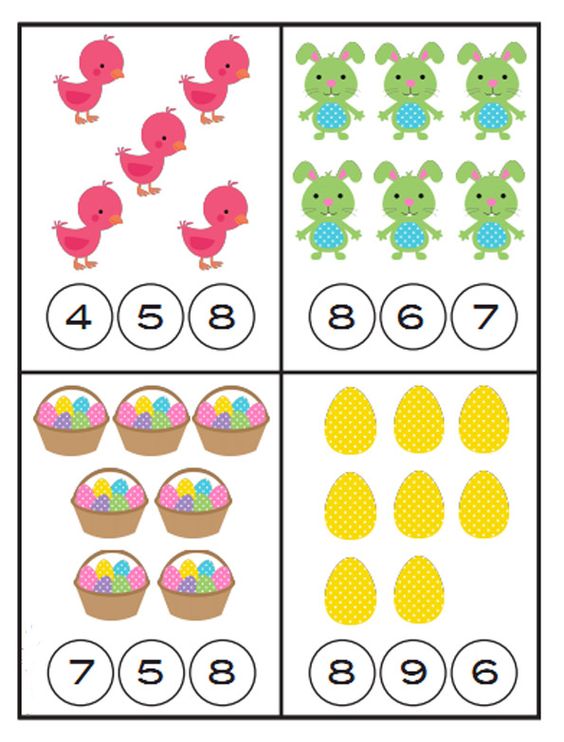 Sat 4= Priroda i društvo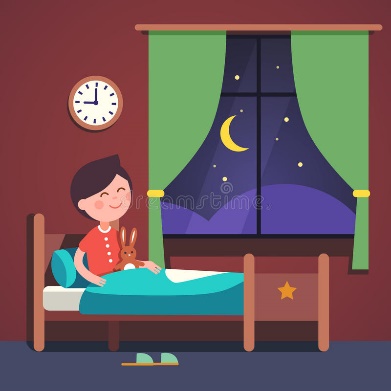 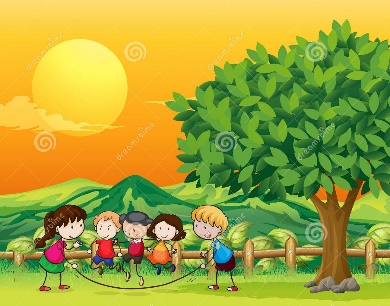 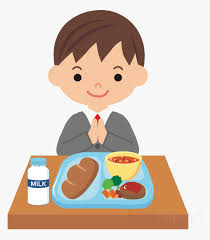 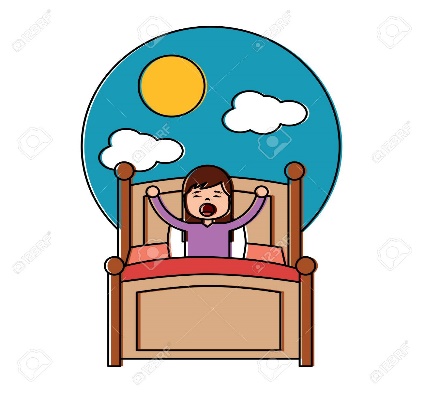 Spoji dijelove dana s njihovim nazivom.Sat 5= Hrvatski jezikNapiši veliko i malo tiskano slovo r prema predlošku.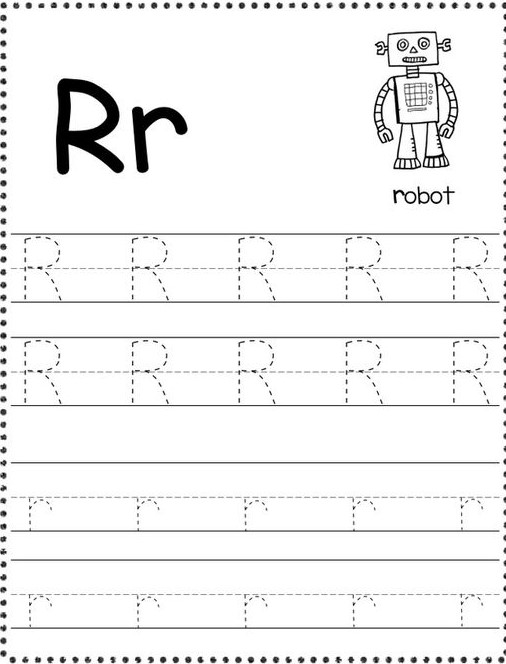 